Занятие в старшей логопедической группе по теме  «Мебель»Программные задачи:Выявлять и расширять знания детей о разной мебели; материале, из которого она изготовлена;  истории происхождения мебели, использовании ее человеком.Познакомить с профессиями людей, участвующих в изготовлении мебели: лесоруб, плотник, столяр, художник-дизайнер, сборщик.Развивать умение сравнивать, находить признаки сходства и различия.Расширять словарный запас с помощью новых слов. Развитие грамматического строя речи, развитие связной речи.
Корр. задачи.  Активизировать в речи обобщающее понятие: «мебель»,  обогащать речь словами, характеризующими свойства и качества предметов.Развивать мышление, речевое и двигательное внимание, зрительное восприятие.Словарь: пещера, лесоруб, дизайнер, столяр, сборщик, плотник, мебельМатериал:  презентация, иллюстрации жилья первобытных людей, различной мебели, профессий, материалы: камень, дерево, Ход занятияОрганизационный момент: большой   колокольчик.Дети, внимательно посмотрите на нашу группу, вы наверное уже догадались, о чём мы сегодня поговорим. - Ответы детей.Какую мебель вы можете назвать ?- стол, стул, комод, шкафы и т.д.Вы хотите отправиться в путешествие?-Ответы детейМы отправляемся в прошлое. Во круг себя повернулись, друг другу улыбнулись, потянулись, подышали, друг на друга посмотрели, а теперь тихонько сели.Давным-давно, когда не было ни деревень, ни городов, люди жили в пещерах. (рассматриваем иллюстрации жилья первобытных людей)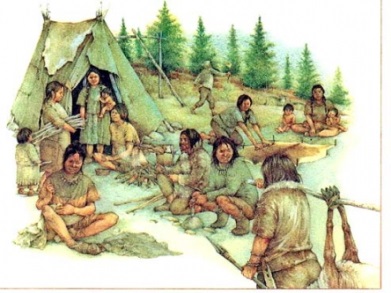 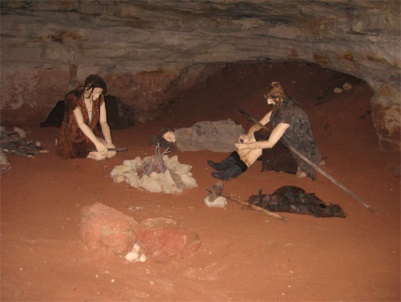 Спасаясь от дождя и холода, они разжигали костры и грелись у огня. Как вы думаете, на чем отдыхали люди?-На полу, на земле, на камнях         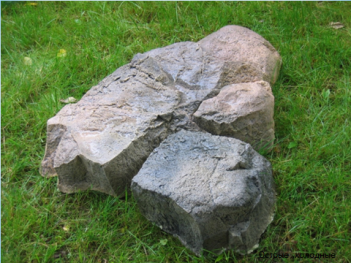  Представьте, что вы сейчас в пещере, устали и решили отдохнуть: садитесь, ложитесь, как вам удобно. Что вы чувствуете?- Жестко лежать на полу, ноги устают сидеть на корточках, спине неудобно. Вот и древним людям было неудобно, полы были влажными, холодными, жесткими, камни острыми. Если долго лежать на холодном, что будет?- Можно замёрзнуть, простудиться, заболеть(Дети садятся на стульчики.)Работа с презентацией                        И вот однажды, охотники, возвращаясь с добычей, сели отдохнуть на упавшее дерево. Отдохнув, они поняли, что на дереве сидеть теплее. 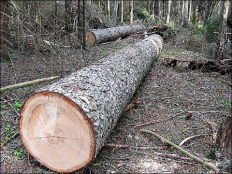 Представьте, что вы в лесу, сидите на дереве. Удобно? Лучше, чем на земле?- ответы детейНо, посмотрите, дерево какое? Что можно про него сказать.- оно круглое, можно упасть, шершавое, тяжёлое и т.д. И вдруг, человек увидел пенёчки и понял, что на них сидеть ещё удобнее.                                                                                           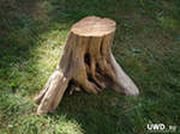 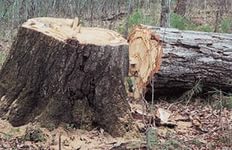 Так появились пенёчки – одиночки.А как вы думаете, с чем можно сравнить пенёк? Он легче, её можно переносить с места на место?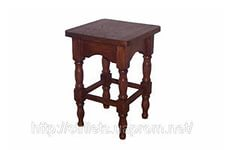 ЗАГАДКА:На четырёх ногах стоюХодить я вовсе не могу                           Когда устанем мы стоять Мы можем сесть и отдыхать.Так появились табуретки, затем скамейки, но человеку и этого было мало.
Подумайте и скажите, на чём же ещё более удобно сидеть?- ответы детей (стул, кресло) 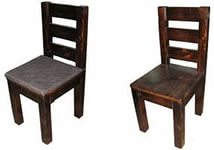 Почему?(подвести детей к пониманию того, что у стула есть спинка)А что ещё бывает на четырёх ногах?-стол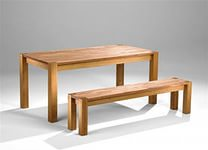 Из чего сделаны все эти предметы?- из дерева.Значит стул какой? И т.д.Мы с вами побывали в прошлом, а теперь пора вернуться в группу.Друг на друга посмотрели улыбнулись,  потянулись, подышали, А теперь на ножки встали.(выполнить упражнения на дыхание)Человек выбрал для изготовления мебели дерево, потому что оно приятное на ощупь и хорошо поддается обработке.Как вы понимаете, поддаётся обработке?(можно распилить, убрать кору, стругать рубанком…)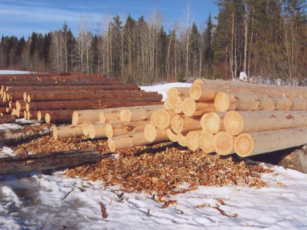 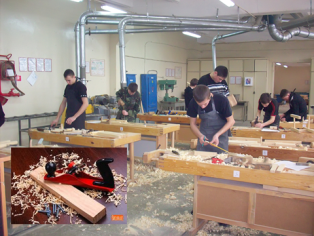 С.Я. Маршак написал стихотворение «Откуда стол пришёл»(беседа по произведению с показом слайдов) 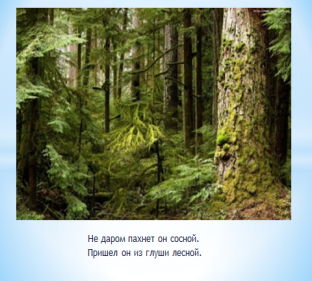 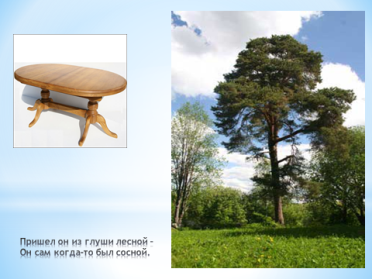 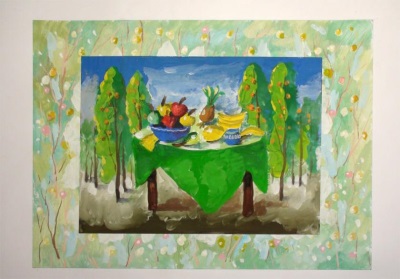 ФизминуткаНаша умная головкаДумала сегодня ловко (погладить себя по голове).Ушки все услышали (погладить ушки),Глазки посмотрели (погладить веки),Ручки все исполнили (погладить ладошки),А ножки посидели (погладить ножки).Вы знаете, люди, каких профессий участвуют в изготовлении мебели?Лесорубы заготавливают брёвна для изготовления мебели.Дизайнер придумывает мебель, делает чертежи. На мебельной фабрике плотники и столяры выпиливают детали, склеивают их, а сборщики мебели помогают качественно и быстро собрать любую  мебель. 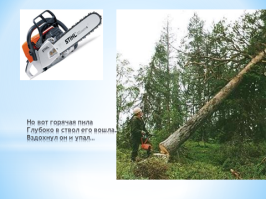 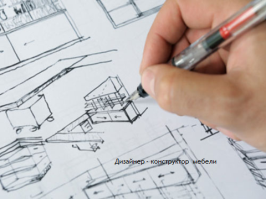 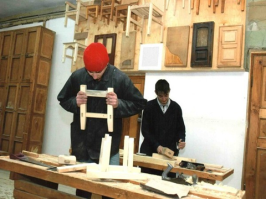 Мы с вами побывали в прошлом, а теперь пора вернуться в группу.Друг на друга посмотрели улыбнулись,  потянулись, подышали, А теперь на ножки встали.Д/И с мячом.(задаю вопрос, бросая мяч ребёнку, ребёнок возвращает мяч и даёт ответ на поставленный вопрос) Образование существительных с уменьшительно - ласкательным значением.«Большой – маленький»
- Я назову настоящую, большую мебель, назови игрушечную, маленькую мебель.
Большой шкаф – маленький шкафчик
Большой стул – маленький стульчик
Большая кровать – маленькая кроватка
Большой диван – маленький диванчик И т.д.«Договори слово»
У меня диванчик, а у тебя? – У меня диванчики
У меня табуретка, а у тебя? – У меня  табуреточка
У меня кроватка, а у тебя? – У меня кроватки
У меня полочка, а у тебя? – У меня полочкиИ т.д.Физминутка.  Дети выполняют упражнения, имитируя действия мастера.Мы ребята – мастера. Стул сломали мы вчера,
Молотком тук-тук стучали, гвозди долго забивали,
Получилось как-то криво, отпилили мы красиво.
Зачищали шкуркой долго, покрывали лаком стойким,
Верх узором украшали. Мастера смотреть позвали.Сейчас подойдите к столам, где нас ждут цветные карандаши и мелки,  выберите рисунки, которые начертил нам дизайнер и превратите мебель в предметы искусства..